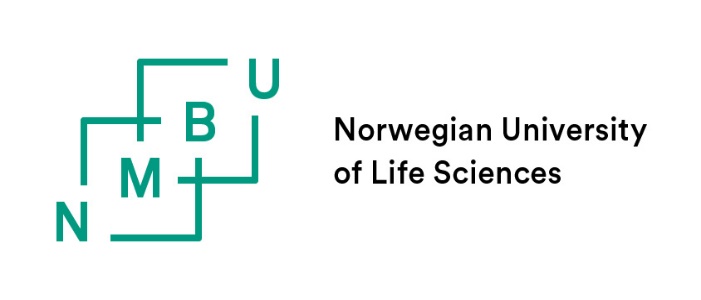 FORM 1.1.1 Application for admission to a PhD programme at NMBUApplication and supporting documents are to be sent to the admitting faculty no later than 2 months after start-up:Name of facultyNorwegian University of Life SciencesP.O. Box 5003, N-1432 Norway 						Please fill in the form electronically.Personal informationAcademic background, basis for admissionAffiliation to NMBU, durationSupervision and collaboration1. Registration necessary for Health, Safety and Environment purposes. This information will only be available to the PhD coordinator and main supervisor at your NMBU Faculty. 2. Use the NMBU standard PhD contract (Form 1.1.2).  If a party claim the need of additional agreement(s), please consult vegard.arnhoff@nmbu.no.
3. A “Cotutelle agreement” (Form 1.2) must be entered into in addition to the NMBU standard PhD Contract (Form 1.1.2).PhD project and thesisPlace of work/residence obligation (relevant only if the applicant is employed by someone else than NMBU): *) PhD candidates employed by someone else than NMBU, might be subject to a residence obligation. The main purpose of the residence obligation is ensuring that the candidate is included in an active research community at NMBU.  FundingSupporting documents / enclosuresI have knowledge of the provisions concerning PhD education stated in the NMBU PhD Regulations.Signatures4. Required qualifications in English with one of the following: a) Upper secondary school English: Level 1 (140 hours per year) with the grade 4 or better, 
b) A pass in upper secondary school, English advanced course: Level I and/or II, c) IB Diploma (International Baccalaureat), d) Test of English as a Foreign Language (TOEFL) with a score of at least 580 points for the paper-based test (PBT) or 92 points for the internet-based test (IBT), e) International English Language Testing Service (IELTS Academic) with a minimum score of 7.0 points, f) At least one completed year of university studies in the UK, Ireland, USA, Canada, New Zealand or Australia, g) A completed Bachelor degree, or a minimum of one complete year of graduate study, with English as the teaching language, in a Nordic country, h) A university degree in the subject English Language or English Literature, i) other approved documentation by individual assessment.Last name:First name(s):First name(s):Nationality:Sex:Date of birth or Norwegian id number:Date of birth or Norwegian id number:Date of birth or Norwegian id number:Date of birth or Norwegian id number:Current home address:Current work address:E-mail:Private phone / mobile:Private phone / mobile:Private phone / mobile:Work phone:Work phone:Next of kin 1:Relationship to applicant:Relationship to applicant:Relationship to applicant:Phone:Phone:Academic degree:Graduation year:Subject area / study option:Graduation semester:Institution:Total number of credits (ECTS):Academic degree:Graduation year:Subject area / study option:Graduation semester:Institution:Total number of credits (ECTS):Faculty:PhD programme:Start date:End date:Study option (if any):Planned affiliation to research group:Planned affiliation to research group:Yes  No  Don’t know Yes  No  Don’t know If yes, name of group:Planned affiliation to NMBU fac..:Planned affiliation to NMBU fac..:Employed by the faculty  Not employed, PhD student status only   Don’t know Employed by the faculty  Not employed, PhD student status only   Don’t know Employed by the faculty  Not employed, PhD student status only   Don’t know Employed by the faculty  Not employed, PhD student status only   Don’t know Main supervisor (title, name, place of work):Co-supervisor (title, name, place of work):Co-supervisor (title, name, place of work):Co-supervisor (title, name, place of work):Persons listed above are willing to act as PhD supervisors of the applicant / PhD candidate:Persons listed above are willing to act as PhD supervisors of the applicant / PhD candidate:Persons listed above are willing to act as PhD supervisors of the applicant / PhD candidate:Persons listed above are willing to act as PhD supervisors of the applicant / PhD candidate:Yes 	No Yes 	No Additional information, if any:Collaboration between NMBU and another university, 
admission is applied for only to a PhD programme at NMBU 2 :Collaboration between NMBU and another university, 
admission is applied for only to a PhD programme at NMBU 2 :Yes Name of collab.  university:Name of collab.  university:Collaboration between NMBU and another university, 
admission is applied for to PhD programmes at both universities 3 :Collaboration between NMBU and another university, 
admission is applied for to PhD programmes at both universities 3 :Yes   Name of collab. university:Name of collab. university:Collaboration between NMBU and a non-academic enterprise in the private or the public sector 2 :Collaboration between NMBU and a non-academic enterprise in the private or the public sector 2 :Yes   Name of enterprise:Name of enterprise:Collaboration between NMBU and a non-academic enterprise in the private or the public sector 2 :Collaboration between NMBU and a non-academic enterprise in the private or the public sector 2 :Industry  PhD?   Yes  No Industry  PhD?   Yes  No Industry  PhD?   Yes  No Public sector PhD?   Yes  No Preliminary title of the thesis:Language to be used in thesis:   English          Norwegian             Other  (application required)  English          Norwegian             Other  (application required)  English          Norwegian             Other  (application required)Will the PhD work be conducted as part of a larger research project/programme?    Will the PhD work be conducted as part of a larger research project/programme?    Will the PhD work be conducted as part of a larger research project/programme?    Yes     No  If yes, state name of project/programme: If yes, state name of project/programme: Name of applicant’s employer:Name of applicant’s employer:Applicant/PhD candidate will be subject to a residence obligation: Applicant/PhD candidate will be subject to a residence obligation: Applicant/PhD candidate will be subject to a residence obligation: Yes    No    Don’t know Yes    No    Don’t know If the PhD candidate will be subject to a residence it must be complied with as followed (enter rows if neccessary):If the PhD candidate will be subject to a residence it must be complied with as followed (enter rows if neccessary):If the PhD candidate will be subject to a residence it must be complied with as followed (enter rows if neccessary):Yearly period
(from-to or approx. duration)Or: % of workyearPlace of work: NMBUNMBUPlace of work:Source of funding:The listed source covers:Period:Period:Source of funding:The listed source covers:From:To:Salary   Scholarship Month/dateMonth/dateOperating fundsMonth/dateMonth/dateStay abroad (outside Norw.)Month/dateMonth/dateOther expences (specify)Month/dateMonth/dateThe following documents must be attached to the application: Certified copy of the original diploma for the master’s degree, second-degree level examination or equivalent  Project outline with a plan for the research work (1-3 pages)The following documents must be attached to the application if relevant: Documentation of English language skills4 (cf. Section 5.2 of the PhD Regulations and NOKUT ) Agreement on external funding Application for permission to write the thesis in a language other than English or Norwegian Copy of relevant pages of international passport (non-Norwegians) For applicants with non-Norwegian education: official description of the grading system from the degree institution For applicants with non-Norwegian education, and if requested by NMBU: NOKUT assessment of completed degree(s)DateApplicant / PhD candidateDateMain supervisorDateOn behalf of collaborating party 
(Name in block letters and signature)DateOn behalf of collaborating party
(Name in block letters and signature)